RESEARCHGATE: https://www.researchgate.net/profile/Pierre_LecocqFACEBOOK: https://www.facebook.com/pierre.lecocq.961LINKEDIN: https://be.linkedin.com/in/pierre-lecocq-03526721SKYPE: piecoq23@RESTN.be Pierre LECOCQ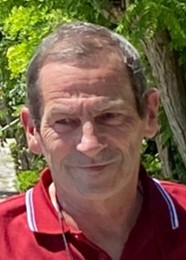 +32 (0) 498/532496
Pierre.Lecocq@ngyx.euBiotech / Pharma / CROClinical Research / Health Care / DiagnosticsConsultant / Support for/asMolecular Biology / BioInformatics / BioStatisticsOnly available 2-3 days a week / 1 day on site1.1 2018SEP-2021DEC (current; successively 4+6+6+12+12 months) Consultant Freelancer at OncoDNA S.A.Key Responsibilities / DeliverablesBioIT Projects and Teams Management inclusive Validations / successful Audit (Breast International Group) of OncoDNA BioIT Components involved in Products/Services/Applications.Regulatory Context: IVD Medical Device, Class C ISO 27001, ISO 13485, FDA Guidance for IVD Medical Device,…Scientific Context: Human Cancer Diagnostics, Primary & Meta tumors – Blood – Plasma samples, Immuno/Histo/Patho combined with Next Generation Sequencing (SNV, CNV, Genes Panels Variants Calling, Tumor Mutation Burden, Lost of Heterogeneity, Microsatellite Instability, etc.) Customers WEB interface.Management Context: Hybrid home brew combination of Waterfall / Agile (JIRA).Skills : BioIT applications: Perl / Perl Object Oriented/WIN32 :GUI, R / RStudio / R markdown, Python2-3, NGS Tools (e.g. Samtools, BWA,…). Validation/Verification of Software Packages (Project and Project Validation Plans, Technical Files, Procedures/Guidance /Work Instructions/ Templates, User Reqs, Risk Management, Change Control, Post Marketing Surveillance, etc.)1.1 2018SEP-2021DEC (current; successively 4+6+6+12+12 months) Consultant Freelancer at OncoDNA S.A.Key Responsibilities / DeliverablesBioIT Projects and Teams Management inclusive Validations / successful Audit (Breast International Group) of OncoDNA BioIT Components involved in Products/Services/Applications.Regulatory Context: IVD Medical Device, Class C ISO 27001, ISO 13485, FDA Guidance for IVD Medical Device,…Scientific Context: Human Cancer Diagnostics, Primary & Meta tumors – Blood – Plasma samples, Immuno/Histo/Patho combined with Next Generation Sequencing (SNV, CNV, Genes Panels Variants Calling, Tumor Mutation Burden, Lost of Heterogeneity, Microsatellite Instability, etc.) Customers WEB interface.Management Context: Hybrid home brew combination of Waterfall / Agile (JIRA).Skills : BioIT applications: Perl / Perl Object Oriented/WIN32 :GUI, R / RStudio / R markdown, Python2-3, NGS Tools (e.g. Samtools, BWA,…). Validation/Verification of Software Packages (Project and Project Validation Plans, Technical Files, Procedures/Guidance /Work Instructions/ Templates, User Reqs, Risk Management, Change Control, Post Marketing Surveillance, etc.)1.1 2018SEP-2021DEC (current; successively 4+6+6+12+12 months) Consultant Freelancer at OncoDNA S.A.Key Responsibilities / DeliverablesBioIT Projects and Teams Management inclusive Validations / successful Audit (Breast International Group) of OncoDNA BioIT Components involved in Products/Services/Applications.Regulatory Context: IVD Medical Device, Class C ISO 27001, ISO 13485, FDA Guidance for IVD Medical Device,…Scientific Context: Human Cancer Diagnostics, Primary & Meta tumors – Blood – Plasma samples, Immuno/Histo/Patho combined with Next Generation Sequencing (SNV, CNV, Genes Panels Variants Calling, Tumor Mutation Burden, Lost of Heterogeneity, Microsatellite Instability, etc.) Customers WEB interface.Management Context: Hybrid home brew combination of Waterfall / Agile (JIRA).Skills : BioIT applications: Perl / Perl Object Oriented/WIN32 :GUI, R / RStudio / R markdown, Python2-3, NGS Tools (e.g. Samtools, BWA,…). Validation/Verification of Software Packages (Project and Project Validation Plans, Technical Files, Procedures/Guidance /Work Instructions/ Templates, User Reqs, Risk Management, Change Control, Post Marketing Surveillance, etc.)2.2 2017SEP-2017NOV (3 months) Data Manager / BioStatistician / BioInformatician (internship) at Artialis S.A. 11, Avenue de l'Hôpital, Tour GIGA +3, 4000 Liège (Sart-Tilman), BelgiumKey Responsibilities / DeliverablesData Management BioInformatics: Design, installation and validation (SOP/WI) of an application dedicated to paper CRFs data recording inclusive user access management & database creation (CDISK/CDASH compliant) and archiving / back-up.BioStatistics: Analyses of Clinical Studies COPRA / MOKHA (OsteoArthrosis field) datasets accordingly with protocol / Statistical Analysis Plan and beyond. And development of an application for sample sizing & randomization. Skills : Perl Object Oriented/WIN32 :GUI (windows applications), R / RStudio / R markdown  (statistics: e.g. Wilcoxon signed paired test, normality assessment Shapiro-Wilk/Anderson-Darling, Linear regression modeling, etc.) Implementation and Validation of Software Package (inclusive SOPs/WIs).2.2 2017SEP-2017NOV (3 months) Data Manager / BioStatistician / BioInformatician (internship) at Artialis S.A. 11, Avenue de l'Hôpital, Tour GIGA +3, 4000 Liège (Sart-Tilman), BelgiumKey Responsibilities / DeliverablesData Management BioInformatics: Design, installation and validation (SOP/WI) of an application dedicated to paper CRFs data recording inclusive user access management & database creation (CDISK/CDASH compliant) and archiving / back-up.BioStatistics: Analyses of Clinical Studies COPRA / MOKHA (OsteoArthrosis field) datasets accordingly with protocol / Statistical Analysis Plan and beyond. And development of an application for sample sizing & randomization. Skills : Perl Object Oriented/WIN32 :GUI (windows applications), R / RStudio / R markdown  (statistics: e.g. Wilcoxon signed paired test, normality assessment Shapiro-Wilk/Anderson-Darling, Linear regression modeling, etc.) Implementation and Validation of Software Package (inclusive SOPs/WIs).2.2 2017SEP-2017NOV (3 months) Data Manager / BioStatistician / BioInformatician (internship) at Artialis S.A. 11, Avenue de l'Hôpital, Tour GIGA +3, 4000 Liège (Sart-Tilman), BelgiumKey Responsibilities / DeliverablesData Management BioInformatics: Design, installation and validation (SOP/WI) of an application dedicated to paper CRFs data recording inclusive user access management & database creation (CDISK/CDASH compliant) and archiving / back-up.BioStatistics: Analyses of Clinical Studies COPRA / MOKHA (OsteoArthrosis field) datasets accordingly with protocol / Statistical Analysis Plan and beyond. And development of an application for sample sizing & randomization. Skills : Perl Object Oriented/WIN32 :GUI (windows applications), R / RStudio / R markdown  (statistics: e.g. Wilcoxon signed paired test, normality assessment Shapiro-Wilk/Anderson-Darling, Linear regression modeling, etc.) Implementation and Validation of Software Package (inclusive SOPs/WIs).3.1 & 2.1 2016JAN-2016DEC (12 months) and 2018JAN-2018APR (4 months)BioInformatics Support (Freelance Consultant)at CHU Liège (BE), Genetics Department (Pr. V. Bours)Key Responsibilities / DeliverablesGenetic Diseases Diagnostics using Next Generation Sequencing data (Illumina).NIPT (Non Invasive Prenatal Testing for Aneuploidy (e.g. Trisomy 21; Audit BELAC support)Human Genomic Diseases (focused on Neuro/Onco CHU panel) Samples Traceability via SNPs (Single Nucleotide Polymorphism) identified using KASP Fluo (Komparative Allele Specific PCR; LGC group) and NGS Data. (Perl/Windows application).Skills : Linux Ubuntu, BWA/Samtools, etc. (NGS dedicated software packages), Perl & R. Design, Implementation and Validation of Software Packages (inclusive SOPs, WIs,… FDA Submission Ready Documentation).3.1 & 2.1 2016JAN-2016DEC (12 months) and 2018JAN-2018APR (4 months)BioInformatics Support (Freelance Consultant)at CHU Liège (BE), Genetics Department (Pr. V. Bours)Key Responsibilities / DeliverablesGenetic Diseases Diagnostics using Next Generation Sequencing data (Illumina).NIPT (Non Invasive Prenatal Testing for Aneuploidy (e.g. Trisomy 21; Audit BELAC support)Human Genomic Diseases (focused on Neuro/Onco CHU panel) Samples Traceability via SNPs (Single Nucleotide Polymorphism) identified using KASP Fluo (Komparative Allele Specific PCR; LGC group) and NGS Data. (Perl/Windows application).Skills : Linux Ubuntu, BWA/Samtools, etc. (NGS dedicated software packages), Perl & R. Design, Implementation and Validation of Software Packages (inclusive SOPs, WIs,… FDA Submission Ready Documentation).3.1 & 2.1 2016JAN-2016DEC (12 months) and 2018JAN-2018APR (4 months)BioInformatics Support (Freelance Consultant)at CHU Liège (BE), Genetics Department (Pr. V. Bours)Key Responsibilities / DeliverablesGenetic Diseases Diagnostics using Next Generation Sequencing data (Illumina).NIPT (Non Invasive Prenatal Testing for Aneuploidy (e.g. Trisomy 21; Audit BELAC support)Human Genomic Diseases (focused on Neuro/Onco CHU panel) Samples Traceability via SNPs (Single Nucleotide Polymorphism) identified using KASP Fluo (Komparative Allele Specific PCR; LGC group) and NGS Data. (Perl/Windows application).Skills : Linux Ubuntu, BWA/Samtools, etc. (NGS dedicated software packages), Perl & R. Design, Implementation and Validation of Software Packages (inclusive SOPs, WIs,… FDA Submission Ready Documentation).4.1  2002FEB-2013MAR (134 months)Teams / Projects Leader/Manager at Janssen Diagnostics BVBA (JnJ Group), Beerse (BE)Senior / Principal ScientistKey Responsibilities / DeliverablesLeader of team in charge of the HIV-I Drug Resistance Diagnostics (VircoTYPE™) customers / internal service.Move from R&D tool to a fully validated Medical Device (for FDA submission).Leveraging performances by introducing Statistics.BioIT Team management.Leader of: (1) Roche 454-Sequencing for evaluation / validation for HIV-I Tropism, (2) "Virtual Virus" & (3) Biological Cut-Offs for VircoTYPE™Member / Ad hoc member Virco Management Commitee, Clinical Virology Team, FLU / HCV Teams.Skills : Project / Team / People managment, Regulatory /QA controlled environments, Computer Systems Validation (Perl, SAS). Numerous Publications, Posters & 1 Patent4.1  2002FEB-2013MAR (134 months)Teams / Projects Leader/Manager at Janssen Diagnostics BVBA (JnJ Group), Beerse (BE)Senior / Principal ScientistKey Responsibilities / DeliverablesLeader of team in charge of the HIV-I Drug Resistance Diagnostics (VircoTYPE™) customers / internal service.Move from R&D tool to a fully validated Medical Device (for FDA submission).Leveraging performances by introducing Statistics.BioIT Team management.Leader of: (1) Roche 454-Sequencing for evaluation / validation for HIV-I Tropism, (2) "Virtual Virus" & (3) Biological Cut-Offs for VircoTYPE™Member / Ad hoc member Virco Management Commitee, Clinical Virology Team, FLU / HCV Teams.Skills : Project / Team / People managment, Regulatory /QA controlled environments, Computer Systems Validation (Perl, SAS). Numerous Publications, Posters & 1 Patent4.1  2002FEB-2013MAR (134 months)Teams / Projects Leader/Manager at Janssen Diagnostics BVBA (JnJ Group), Beerse (BE)Senior / Principal ScientistKey Responsibilities / DeliverablesLeader of team in charge of the HIV-I Drug Resistance Diagnostics (VircoTYPE™) customers / internal service.Move from R&D tool to a fully validated Medical Device (for FDA submission).Leveraging performances by introducing Statistics.BioIT Team management.Leader of: (1) Roche 454-Sequencing for evaluation / validation for HIV-I Tropism, (2) "Virtual Virus" & (3) Biological Cut-Offs for VircoTYPE™Member / Ad hoc member Virco Management Commitee, Clinical Virology Team, FLU / HCV Teams.Skills : Project / Team / People managment, Regulatory /QA controlled environments, Computer Systems Validation (Perl, SAS). Numerous Publications, Posters & 1 Patent5.1  1997FEB-2002JAN (60 months)Project Leader at Monsanto PBLC (Cambridge, UK) / Monsanto nvba (Corroy-Le-Grand, BE)Scientist / Senior ScientistKey Responsibilities / DeliverablesLeader for Promoter Discovery (Wheat Resistance To Fusarium; Creating Genetically Modified Organisms)Leader for High Throughput Data Generation / Mining (Automation / Robotics: Cloning, PCR, Sequencing, Micro/Macro Arrays, etc.).Member / Ad hoc member GMO Scientific Committee, Ethic Board, IP Team.Skills : High Throughput (Tecan, Beckmann, CoolPix, ABI 3770 wokflow unit). PERL & Expertise in Datamining. “Leads Discovery” course. Several Publications, Posters & >30 Patented Wheat Promoters.5.1  1997FEB-2002JAN (60 months)Project Leader at Monsanto PBLC (Cambridge, UK) / Monsanto nvba (Corroy-Le-Grand, BE)Scientist / Senior ScientistKey Responsibilities / DeliverablesLeader for Promoter Discovery (Wheat Resistance To Fusarium; Creating Genetically Modified Organisms)Leader for High Throughput Data Generation / Mining (Automation / Robotics: Cloning, PCR, Sequencing, Micro/Macro Arrays, etc.).Member / Ad hoc member GMO Scientific Committee, Ethic Board, IP Team.Skills : High Throughput (Tecan, Beckmann, CoolPix, ABI 3770 wokflow unit). PERL & Expertise in Datamining. “Leads Discovery” course. Several Publications, Posters & >30 Patented Wheat Promoters.5.1  1997FEB-2002JAN (60 months)Project Leader at Monsanto PBLC (Cambridge, UK) / Monsanto nvba (Corroy-Le-Grand, BE)Scientist / Senior ScientistKey Responsibilities / DeliverablesLeader for Promoter Discovery (Wheat Resistance To Fusarium; Creating Genetically Modified Organisms)Leader for High Throughput Data Generation / Mining (Automation / Robotics: Cloning, PCR, Sequencing, Micro/Macro Arrays, etc.).Member / Ad hoc member GMO Scientific Committee, Ethic Board, IP Team.Skills : High Throughput (Tecan, Beckmann, CoolPix, ABI 3770 wokflow unit). PERL & Expertise in Datamining. “Leads Discovery” course. Several Publications, Posters & >30 Patented Wheat Promoters.6.1 1989JUL -1997JAN (90 months)Academic Researcher Lab. Mol. Biol. & Genetics, University of Liège, Liège (BE).Junior Scientist / ScientistKey Responsibilities / Deliverables 4 Years dedicated to PhD (follow-up of Master’s TFE). Granted by IRSIA/FRIA.Promoted as Leader of University DNA Sequencing Unit (creation/implementation /management/Customer service)Design and development of Biotech Tools eg. DNA Ladder SmartLadder (Eurogentec), Modified GFPs. In the frame of creating a Biotech company.Skills : Molecular Biology, Genomics, Bioinformatics (ancestral), Team management, Project Management, Entrepreneurial skills. Several Publications, Posters & 2 BCCM – LMBP registered micro-organisms.6.1 1989JUL -1997JAN (90 months)Academic Researcher Lab. Mol. Biol. & Genetics, University of Liège, Liège (BE).Junior Scientist / ScientistKey Responsibilities / Deliverables 4 Years dedicated to PhD (follow-up of Master’s TFE). Granted by IRSIA/FRIA.Promoted as Leader of University DNA Sequencing Unit (creation/implementation /management/Customer service)Design and development of Biotech Tools eg. DNA Ladder SmartLadder (Eurogentec), Modified GFPs. In the frame of creating a Biotech company.Skills : Molecular Biology, Genomics, Bioinformatics (ancestral), Team management, Project Management, Entrepreneurial skills. Several Publications, Posters & 2 BCCM – LMBP registered micro-organisms.6.1 1989JUL -1997JAN (90 months)Academic Researcher Lab. Mol. Biol. & Genetics, University of Liège, Liège (BE).Junior Scientist / ScientistKey Responsibilities / Deliverables 4 Years dedicated to PhD (follow-up of Master’s TFE). Granted by IRSIA/FRIA.Promoted as Leader of University DNA Sequencing Unit (creation/implementation /management/Customer service)Design and development of Biotech Tools eg. DNA Ladder SmartLadder (Eurogentec), Modified GFPs. In the frame of creating a Biotech company.Skills : Molecular Biology, Genomics, Bioinformatics (ancestral), Team management, Project Management, Entrepreneurial skills. Several Publications, Posters & 2 BCCM – LMBP registered micro-organisms.A. 2017APR-2017JUN/2017OCT (3 months) + Internship (3 months)Expert Clinical Studies: CEFOCHIM, Clinet( Seneffe BE)ContentWorking in clinical study sector: Drug development and clinical research, CRO/Pharma.Pre-clinical phase, Clinical development plan - Phases 1-4, Post-marketing surveillance.Medical and scientific writing ICF, CRF, IB, IMPD… and ReportsQuality Assurance / Regulatory Affairs: Quality management in Clinical Research and Development, GMP/GLP/GCP, Good Storage and Distribution Practices; medical product registration, regulation in Agro-food, in Medical Devices.  Marketing Authorization Application.CRA: Regulation (EMEA-Europe, Belgium) Introduction & Informed Consent, Site Identification & Site Selection Visit, Site Initiation Visit, Site Monitoring Visit.Data management initiation, advanced. Health economics, Biostatistics, Medical Affairs. Project Management fundamental, Clinical Project Management and Clinical protocol.Networks/Communication skills, Negotiation skills.GCP CertificationB. 2015SEP-2015DEC  (3 months)Bioinformatics Training Program (GIGA University of Liège, Liège BE)ContentBio-Linux (Ubuntu): Command Line, script/bash.Databases: SQLs, DB Creation (DB Main).Coding Methodology: Initiation -Advanced.Perl:  Initiation - Advanced.R and Statistics: Initiation - Advanced.Omics: Next Generation Seq. Software Packages.C. 2013OCT-2014JAN  (3 months)Biostatistics Training Program (GIGA University of Liège, Liège BE)ContentStatistics (basics), Programming Logic, Statistical Modelling.Jump, R, SAS: Initiation - Advanced.  SAS Data Management.Multivariate Statistics.Case Studies R and Jump.- Biostatistics and Clinical Statistics.Measurement Errors, Quality Control, 6 Sigma.1992 Bioinformatics methods for DNA and protein sequence analysis University of Liège, BE1989-1993 Research associated to tentative PhD (follow-up of master). Granted by FRIA (IRSIA; 4 Years) and Télévie.  Lauréat prix Léon Frédérique .1984-1989 Master in Biochemistry (Industry orientation).Graduate thesis at “ Laboratoire de Biologie Moléculaire et Génie Génétique”, University of Liège, BE on “ Human Zinc Finger C2H2 Genes coding for Transcriptional Factors”.1983-1986 City Council (Neupré, BE)1983-1984 Hall Steward at RAMADA Inn (Liège, BE)1982-1983 Accountant (Forem/Onem; Bruxelles, BE)1982 Laborer (building) Réforme & Nizet (Liège, BE)1977-1981: 1 & 2 Bacs Medecine (University of Liège, BE) 1971-1977: Athénée Royal Mixte de Seraing (“AIR PUR”), section Latin-Math.LanguageELAO levelSpeakingWritingReadingFrenchC2+++++++++++++++EnglishB2++++++++++++GermanA1++++++DutchA0+-+Personal aptitudes :Natural team player and people personExcellent organizational skillsFlexibility and adaptabilityStrong analysis skills and capacity for synthesisGood listening and communication skillsResults orientedInnovation, CreativityQualityCertified GCP, familiar and used to work in strictly regulated environments (e.g. GLP, CAP-CLIA, ISO, FDA / EMEA/New York State / ...  Audits)Familiar with QA / QC /Regulatory affairs / Change Control / SOPsUsed to Computer System Validation (e.g. Perl, SAS ) &  Method/software performances validationScientific skills:Molecular biology techniques: DNA/RNA extraction, cloning, mRNA differential display, DNA sequencing (NGS), qPCR, DNA library construction and screeningLab settings (Sequencing / Robotics-automation)Various R&D Fields: Human, Plants, Infectious Diseases. Health Care / Diagnostics. Datamining, Problem Solving.Computer skills:See Courses,  Trainings and Certifications Transversal competencies:Scientific writing / Oral PresentationsProject managementTeam managementConflict managementGregori Ghitti, IT Director, OncoDNA SA,Phone: +32 496 160211 Email: gregori.ghitti@oncodna.com (1.1)Gontran Brichard, QA Manager, OncoDNA SA,Phone: +32 471 860182 Email: g.brichard@oncodna.com   (1.1)Bérénice Costes, PhD, Clinical Operations Director, Artialis SA,Phone: +32 4 242 77 06 Email: berenice.costes@artialis.com (2.2)Anne-Christine Hick, PhD, Technological Platforms Manager, Artialis SA,Phone: +32 4 242 77 45 Email: anne-christine.hick@artialis.com (2.2)Yves Henrotin , MD,  Président & CEO, Artialis SA, Phone: +32 4 242 77 45 Email:  yves.henrotin@artialis.com (2.2)Palmeira Leonor, PhD, Head BioInformatics, CHU Liège Human Genetics, Phone: +32 4 3669141 Email lpalmeira@chuliege.be (3.1 & 2.1)Vincent Bours, MD Professor / Director, CHU Liège Human Genetics, Phone: +32 4 3668145 Email: vbours@ulg.ac.be, (3.1 & 2.1)Vinciane Dideberg, MD Lab. Director, CHU Liège Human Genetics, Phone: +32 4 3668145 Email: vinciane.dideberg@chu.ulg.ac.be, (3.1 & 2.1)Koen Van der Borght, Senior Scientist, Janssen, Pharmaceutical Companies of JnJ,Phone:+32 14 60211132 Email: kvdborgh@its.jnj.com, (4.1)Kim Hammond-Kosack, Wheat Pathogenomics Team, Rothamsted Research Institute (UK), Phone: + 44 1582 763 133, Email: kim.hammond-kosack@rothamsted.ac.uk, (5.1)Eric Bellefroid, Professor / Director, Institut de Biologie et de Médecine Moléculaires Laboratoire de Génétique du Développement, Université Libre de Bruxelles,Phone: +32 2 6509732, Email: ericebellefr@ulb.ac.be, (6.1)Postal Address:Rue des Hausseurs n° 10, B-4550 NANDRIN (Belgium) (GPS : N 503058 E052549)Born in Liège, July 23th 1959.Married with Catherine Bovie (PhD Molecular Biology, Project Manager at Hologic)2 kids. MD Oncology Marie Lecocq CHU Liège & François Lecocq Logistic manager at Mölnlycke Health Care.Interested / active in:Social Activities (Family, Friends, Environment, Politics, etc.All Sports Activities but a passion for Football (soccer): UEFA-B Coaching License, Talent Detection UEFA, RTFJ-I URBSFA,  Monitor Level 2 Football (ADEPS), Member of Standard of Liège Scouting Team, ), Resp. Admin. Formation Jeunes , RES Templiers URBSFA #392 (Label Young 3 stars)  and Official Referee URBSFA.Computers and Software Packages (e.g. WEB Sites Admin)Winemaker.City Trips / Holidays (with Family/Friends)MBTI “ENTJ” (http://www.myersbriggs.org/)Daily Rates: 300 to 400 Euros/Day depending of context (location / distance; VAT Excluded)Part Time: 2-3 days a week, 1 day at site.